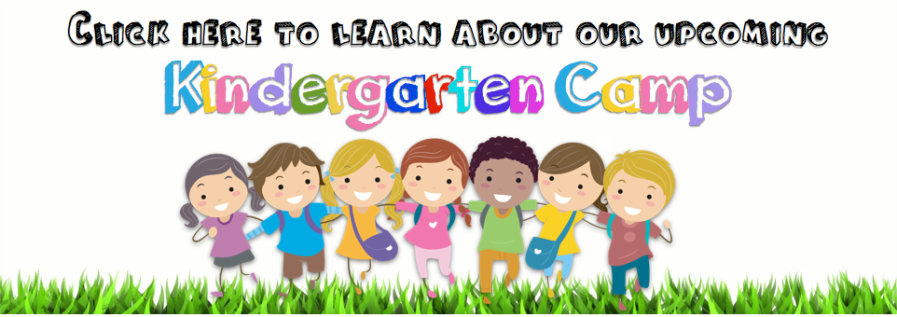 April 25, 2018
Dear Family, 	Welcome to Kindergarten at Bethel Elementary School! Your child will attend “Kinder Camp” at the beginning of the school year. Kinder Camp is an opportunity for your child to get their first day jitters out, experience the routines of a school day, and meet all of the kindergarten teachers. Your child will be assigned to attend Kinder Camp on either Tuesday, August 21 OR Wednesday, August 22. You will receive your assigned day when you bring your child to kindergarten screening on Tuesday, August 7th. It is important for your child to attend both his/her screening time and Kinder Camp day in order to be assigned to a classroom for the 2018-2019 school year. IMPORTANT DATES:Kindergarten Screening: Tuesday, August 7Kinder Camp: Tuesday, August 21 OR Wednesday, August 22 8:30am – 2:00pmKindergarten Orientation (meet your teacher!): Friday, August 24 9:00am sharpFamily visits at school: Friday, August 24 (following orientation)Staggered start for kindergarten students (this day will be assigned at orientation): Monday, August 27 OR Tuesday, August 28 8:00am – 3:00pmSchool for ALL students: Wednesday, August 29 8:00am – 3:00pm

We are looking forward to getting to know you and your child! 
~The Kindergarten Teachers SundayMondayTuesdayWednesdayThursdayFridaySaturdayAugust 192021Kinder Camp
8:30 – 2:00
22Kinder Camp
8:30 – 2:002324Kindergarten Orientation
9:00am
Family Visits252627Staggered Start8:00 - 3:0028Staggered Start8:00 - 3:0029ALL students attend3031Sept. 1